РЕСПУБЛИКА ДАГЕСТАНАдминистрация МР «Карабудахкентский район»Муниципальное казенное общеобразовательное учреждение« Сирагинская средняя общеобразовательная школа»       "  27"        05   2020г.                                                                             №47                                                           Приказ О промежуточной и итоговой аттестации обучающихся 9 класса в 2019-2020 учебном году на основании статьи 28 Федерального закона от 29.12.20152 №273-ФЗ «Об образовании в Российской Федерации» в связи с распространением новой коронавирусной инфекции(COVID-19) приказываю; 1  провести с 27.05.2020 по 29.05.2020 промежуточную аттестацию по каждому учебному предмету , курсу и иным видам учебной деятельности для обучающихся , полностью освоивших основную образовательную программу основного общего образования;за четвертую четверть- в форме учета результатов текущего контроля успеваемостигодовую-в форме учета годовых образовательных результатов.2.педагогам предметникам :2.1 выставить отметки обучающихся за четвертую четверть и рассчитать их как среднее арифметическое отметок ,выставленных в классный журнал в рамках текущего контроля успеваемости;2.2 выставит годовую отметку и рассчитать ее как среднее арифметическое полугодовых отметок ;2.3заполнить классные журналы3. Считать результаты промежуточной аттестации обучающихся результатами государственной итоговой  аттестации основанием для выдачи аттестатов об основном  общем образовании , зачисления обучающихся в 10 класс4. классному руководителю 9 класса Магомедову И.Х. подготовить документы о выдаче им аттестатов об основном общем образовании5. контроль за исполнение настоящего приказа оставляю за собой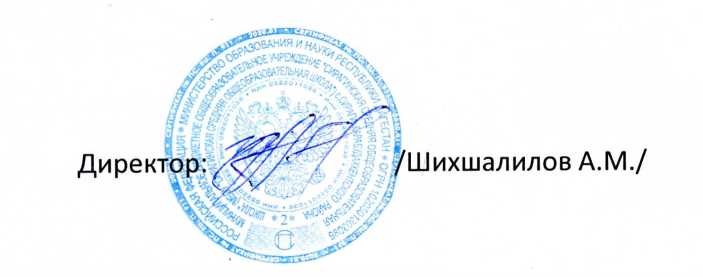 368549    РД Карабудахкентский район    с. Сираги     номер телефона:    8 9679355577эл.п: Siragisoh@yandex.ru